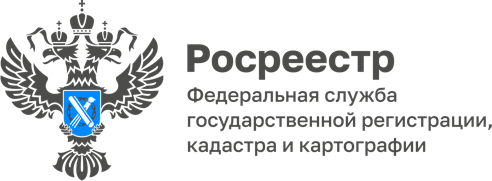 ПРЕСС-РЕЛИЗ03.03.2023О возможности получения сведений из государственного фонда данных, полученных в результате проведения землеустройства на портале госуслуг Государственный фонд данных, полученных в результате проведения землеустройства (далее – ГФДЗ) – это фонд, который, формируется на основе сбора, обработки, учета, хранения и распространения документированной информации о проведении землеустройства.Информация, содержащаяся в ГФДЗ, является открытой и общедоступной, за исключением информации, отнесенной законодательством Российской Федерации к категории ограниченного доступа. Запросить сведения из ГФДЗ ранее можно было лишь при личном обращении и почтовым отправлением.В настоящее время на Едином портале государственных и муниципальных услуг появилась возможность подать заявление о предоставлении материалов и данных ГФДЗ.Теперь физические и юридические лица, органы государственной власти и местного самоуправления могут получить необходимые документы из ГФДЗ, в удобном цифровом формате, не выходя из дома или офиса.Справка: c 01.01.2023 предоставление сведений из ГФДЗ на территории Алтайского края осуществляет филиал ППК «Роскадастр» по Алтайскому краю.Прием заявлений на предоставление сведений в виде копий документов ГФДЗ, помимо портала Госуслуг, осуществляется по адресам:-почтовым отправлением: 656043, г. Барнаул, просп. Социалистический, д. 37- при личном обращении - 656037, г. Барнаул, ул. Северо-Западная, д. 4 Об Управлении Росреестра по Алтайскому краюУправление Федеральной службы государственной регистрации, кадастра и картографии по Алтайскому краю (Управление Росреестра по Алтайскому краю) является территориальным органом Федеральной службы государственной регистрации, кадастра и картографии (Росреестр), осуществляющим функции по государственной регистрации прав на недвижимое имущество и сделок с ним, по оказанию государственных услуг в сфере осуществления государственного кадастрового учета недвижимого имущества, землеустройства, государственного мониторинга земель, государственной кадастровой оценке, геодезии и картографии. Выполняет функции по организации единой системы государственного кадастрового учета и государственной регистрации прав на недвижимое имущество, инфраструктуры пространственных данных РФ. Ведомство осуществляет федеральный государственный надзор в области геодезии и картографии, государственный земельный надзор, государственный надзор за деятельностью саморегулируемых организаций кадастровых инженеров, оценщиков и арбитражных управляющих. Подведомственное учреждение Управления - филиал ППК «Роскадастра» по Алтайскому краю. Руководитель Управления, главный регистратор Алтайского края – Юрий Викторович Калашников.Контакты для СМИПресс-секретарь Управления Росреестра по Алтайскому краю Корниенко Оксана Николаевна 8 (3852) 29 17 44, 509722press_rosreestr@mail.ru 656002, Барнаул, ул. Советская, д. 16Сайт Росреестра: www.rosreestr.gov.ru	Яндекс-Дзен: https://dzen.ru/id/6392ad9bbc8b8d2fd42961a7	ВКонтакте: https://vk.com/rosreestr_altaiskii_krai Телеграм-канал: https://web.telegram.org/k/#@rosreestr_altaiskii_kraiОдноклассники: https://ok.ru/rosreestr22alt.krai